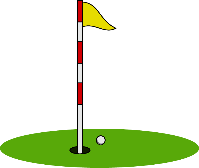 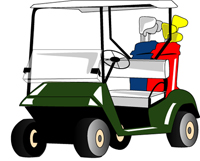 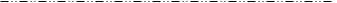 第３０回小海町町民ゴルフ大会参加申込書第３０回小海町町民ゴルフ大会参加申込書第３０回小海町町民ゴルフ大会参加申込書第３０回小海町町民ゴルフ大会参加申込書第３０回小海町町民ゴルフ大会参加申込書人数参 加 者 氏 名参 加 者 氏 名生 年 月 日住所、連絡先1234スタート希望時間がありましたら記入してください。スタート希望時間がありましたら記入してください。